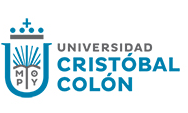 Solicitud electrónica de Titulación: excelencia académicaDatos de la licenciaturaDatos de contactoLos datos proporcionados en la presente solicitud son correctos y tengo conocimiento que serán utilizados para la emisión de mi grado electrónico. Fecha (dd/mm/aa)CURPNombre completo del egresadoNombre completo del egresadoNombre de la maestríaNombre de la maestríaNombre de la maestríaMatrículaPromedio con un decimal (mínimo 9.5 en 1ª oportunidad)Promedio con un decimal (mínimo 9.5 en 1ª oportunidad)Nombre completo de la institución Nombre completo de la institución Fecha de ingreso (mm/aaaa)Fecha de egreso (mm/aaaa)Fecha de egreso (mm/aaaa)Número de cédula profesionalNúmero de cédula profesionalNúmero de cédula profesionalCalle y númeroCalle y númeroColoniaColoniaCódigo postalCiudadEstadoEstadoTeléfono (casa)CelularCorreo electrónicoCorreo electrónicoCorreo electrónicoCorreo electrónicoCorreo electrónicoFirma del egresado y/o nombre completoVo. Bo. del Encargado de Servicio Social y Titulación